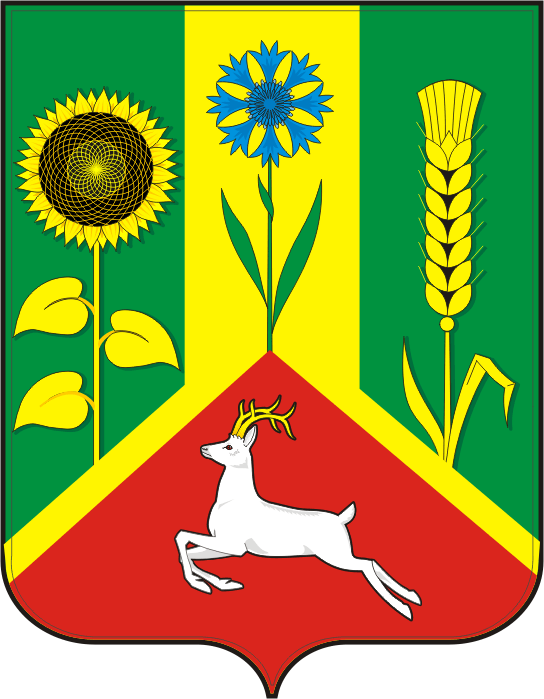 СОВЕТ ДЕПУТАТОВМУНИЦИПАЛЬНОГО ОБРАЗОВАНИЯВАСИЛЬЕВСКИЙ СЕЛЬСОВЕТСАРАКТАШСКОГО РАЙОНАОРЕНБУРГСКОЙ ОБЛАСТИЧЕТВЕРТЫЙ СОЗЫВВнеочередного  пятнадцатого  заседания Совета депутатов                                              Васильевского сельсовета четвертого  созыва30 августа 2022                         с. Васильевка                                              №  78                                                                                                                   В соответствии с пунктом 2 части 6 статьи 36 Федерального закона от 6 октября 2003 года № 131-ФЗ «Об общих принципах организации местного самоуправления в Российской Федерации», статьи 30  п.1 Устава муниципального образования Васильевский  сельсовет Саракташского района Оренбургской области, на основании заявления главы муниципального образования  Васильевский  сельсовет  Серединова Александра Николаевича о досрочном прекращении полномочий по собственному желанию         Совет депутатов  Васильевского  сельсовета   Р Е Ш И Л :    1. Прекратить досрочно полномочия главы муниципального образования  Васильевский  сельсовет Серединова Александра Николаевича, в связи с отставкой по собственному желанию с 31 августа 2022 года.          2. Настоящее решение вступает в силу после его подписания  и подлежит официальному опубликованию путем размещения на официальном сайте администрации  Васильевского сельсовета.          3. Контроль за исполнением настоящего решения оставляю за собой.Заместитель председателя Совета депутатов сельсовета                                                     Н.А. КоноваловаРазослано: администрации сельсовета, постоянной комиссии, прокурору район.            О досрочном прекращении полномочий главы    муниципального образования Васильевский сельсовет Саракташского района Оренбургской области